Fiche pratique 9 : Conseils pour l’élaboration d’un livret d’accueilLe livret d’accueil des bénévoles permet de partager un ensemble d’informations et de valeurs que le bénévole pourra consulter au fil de son intégration. La plupart des informations regroupées existent souvent déjà au sein de la structure. Il s’agit de faire un travail de synthèse afin de communiquer les informations essentielles.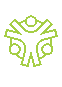   Le livret d’accueil pourra ainsi comprendre les items suivants :mot d’introduction, de bienvenue ;présentation de l’association / établissement :historique,missions et objectifs,actions menées,membres du conseil d’administration,adresse, mail et téléphone,plan des locaux,considérations éthiques (notamment accueil inconditionnel, respect de chacun…) ;présentation des équipes avec un organigramme ou un trombinoscope :les équipes selon les services ou activités de la structure,les équipes salariées,les équipes bénévoles,les missions spécifiques du bénévole et son rôle (se référer à la charte du bénévolat) ;la vie pratique du bénévole :période d’observation,déplacements et remboursement de frais,assurance,organisation du planning…la vie de la structure :les supports pour se tenir informé : infolettres, lien vers réseaux sociaux, événements réguliers, groupe WhatsApp…,les règles de vie commune,les outils numériques : extranet, dossiers partagés, logiciels spécifiques…la charte du bénévole avec les engagements de la structure et ceux du bénévole ;la convention d’engagement.Plusieurs documents peuvent être joints au livret d’accueil. Ils constitueront le « kit d’accueil du bénévole » : les statuts, le règlement intérieur, le rapport d’activité, la plaquette de présentation de la structure, la liste des contacts (courriel et téléphone).  Une ressource interactive :un livret interactif d’accueil des bénévoles (https://www.alsacemouvementassociatif.org/fr/les-fiches/ama-guide-livret-interactif-d-accueil-des-benevoles-2024_-r.html) a été conçu par le Mouvement associatif d’Alsace. Ce livret intègre des parties vides à remplir avec vos informations, ainsi que la possibilité d'ajouter un logo ou des photographies. Il peut aussi être mis à jour facilement. Une fois personnalisé avec les informations relatives à la structure, il sera remis aux nouveaux bénévoles.